В целях определения местоположения границ образуемых и изменяемых земельных участков, с учетом протокола публичных слушаний и заключения о результатах публичных слушаний, в соответствии с Градостроительным кодексом Российской Федерации, решением Совета депутатов города Новосибирска от 24.05.2017 № 411 «О Порядке подготовки документации по планировке территории и признании утратившими силу отдельных решений Совета депутатов города Новосибирска», постановлением мэрии города г Новосибирска от 30.10.2013 № 10239 «Об утверждении проекта планировки центральной части города Новосибирска», руководствуясь Уставом города Новосибирска, ПОСТАНОВЛЯЮ:1. Утвердить проект межевания территории кварталов 02-01 и 02-08 в границах проекта планировки центральной части города Новосибирска (приложение).2. Департаменту строительства и архитектуры мэрии города Новосибирска разместить постановление на официальном сайте города Новосибирска в информационно-телекоммуникационной сети «Интернет».3. Департаменту информационной политики мэрии города Новосибирска в течение семи дней со дня издания постановления обеспечить опубликование постановления.4. Контроль за исполнением постановления возложить на заместителя мэра города Новосибирска – начальника департамента строительства и архитектуры мэрии города Новосибирска.Колеснева2275070ГУАиГПриложениек постановлению мэриигорода Новосибирскаот 05.07.2017 № 3124ПРОЕКТмежевания территории кварталов 02-01 и 02-08 в границах проекта планировки центральной части города НовосибирскаЧертеж межевания территории (приложение)._____________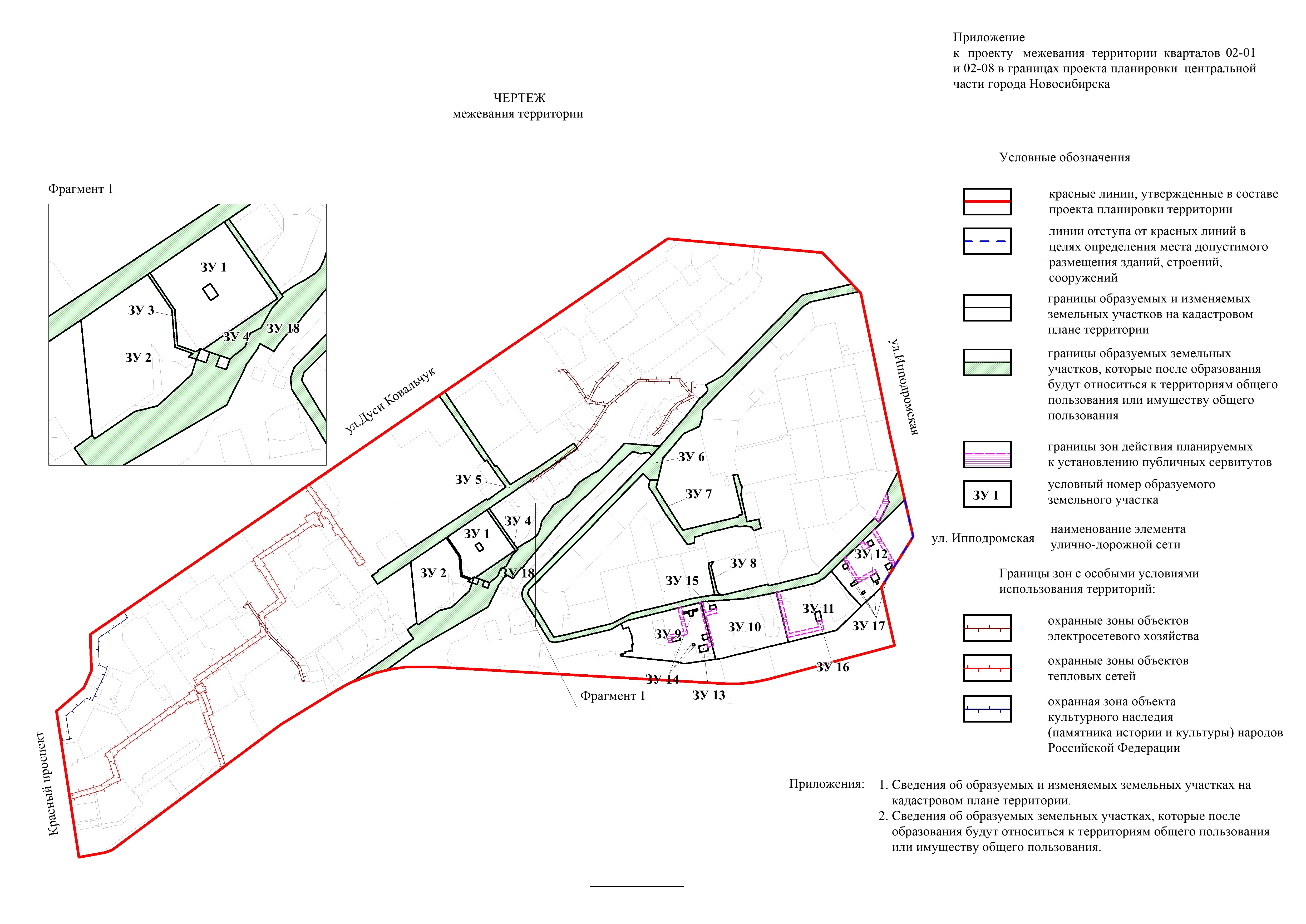 Приложение 1к чертежу межевания территории СВЕДЕНИЯоб образуемых и изменяемых земельных участках на кадастровом плане территории____________ Приложение 2к чертежу межевания территории СВЕДЕНИЯоб образуемых земельных участках, которые после образования будут относиться к территориям общего пользования или имуществу общего пользования______________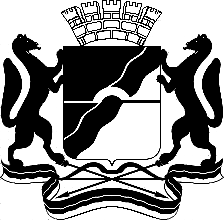 МЭРИЯ ГОРОДА НОВОСИБИРСКАПОСТАНОВЛЕНИЕОт  	  05.07.2017		№        3124	О проекте межевания территории кварталов 02-01 и 02-08 в границах проекта планировки центральной части города НовосибирскаИсполняющий обязанности мэра города НовосибирскаГ. П. ЗахаровУсловный номер земельного участка на чертежеУчетныйномер кадастрового кварталаВид разрешенногоиспользования образуемого земельного участка в соответствии с проектом планировки территорииПлощадьобразуемого и изменяемого земельного участка и его частей, гаАдресземельного участка12345ЗУ154:35:032971Многоэтажная жилая застройка (высотная застройка)0,7131Российская Федерация, Новосибирская область, город Новосибирск, ул. Овражная, 14 ЗУ254:35:032971Многоэтажная жилая застройка (высотная застройка)0,9142Российская Федерация, Новосибирская область, город Новосибирск, ул. Овражная, 12 ЗУ354:35:032971Земельные участки (территории) общего пользования0,0263Российская Федерация, Новосибирская область, город Новосибирск, ул. Овражная, (12) ЗУ454:35:032971Земельные участки (территории) общего пользования0,1425Российская Федерация, Новосибирская область, город Новосибирск, ул. Овражная, (16) ЗУ554:35:032971Земельные участки (территории) общего пользования0,8140Российская Федерация, Новосибирская область, город Новосибирск, ул. Овражная, (14) ЗУ654:35:042420Земельные участки (территории) общего пользования2,1013Российская Федерация, Новосибирская область, город Новосибирск, ул. Танковая, (17) ЗУ754:35:042420Земельные участки (территории) общего пользования0,3658Российская Федерация, Новосибирская область, город Новосибирск, ул. Танковая, (9)  ЗУ854:35:042420Земельные участки (территории) общего пользования0,0293Российская Федерация, Новосибирская область, город Новосибирск, ул. Танковая, (29)  ЗУ954:35:042430Многоэтажная жилая застройка (высотная застройка)1,1058Российская Федерация, Новосибирская область, город Новосибирск, ул. Танковая, 30ЗУ1054:35:042430Многоэтажная жилая застройка (высотная застройка)1,1736Российская Федерация, Новосибирская область, город Новосибирск, ул. Танковая, 32ЗУ1154:35:042430Многоэтажная жилая застройка (высотная застройка)1,0161Российская Федерация, Новосибирская область, город Новосибирск, ул. Танковая, 34ЗУ1254:35:042430Многоэтажная жилая застройка (высотная застройка)1,0594Российская Федерация, Новосибирская область, город Новосибирск, ул. Ипподромская, 75 ЗУ1354:35:042430Коммунальное обслуживание0,0159Российская Федерация, Новосибирская область, город Новосибирск, ул. Танковая, (30) ЗУ1454:35:042430Коммунальное обслуживание0,0298Российская Федерация, Новосибирская область, город Новосибирск, ул. Танковая, (30а) ЗУ1554:35:042430Коммунальное обслуживание0,0066Российская Федерация, Новосибирская область, город Новосибирск, ул. Танковая, (32) ЗУ1654:35:042430Коммунальное обслуживание0,0138Российская Федерация, Новосибирская область, город Новосибирск, ул. Танковая, (34) ЗУ1754:35:042430Коммунальное обслуживание0,0461Российская Федерация, Новосибирская область, город Новосибирск, ул. Ипподромская, (75)  ЗУ1854:35:032970Земельные участки (территории) общего пользования1,4810Российская Федерация, Новосибирская область, город Новосибирск, ул. Овражная, 11  Итого:Итого:11,0546Условный номер земельного участка на чертежеУчетныйномер кадастрового кварталаВид разрешенногоиспользования образуемого земельного участка в соответствии с проектом планировки территорииПлощадьземельного участка, гаАдресземельного участка12345ЗУ354:35:032971Земельные участки (территории) общего пользования0,0263Российская Федерация, Новосибирская область, город Новосибирск, ул. Овражная, (12) ЗУ454:35:032971Земельные участки (территории) общего пользования0,1425Российская Федерация, Новосибирская область, город Новосибирск, ул. Овражная, (16) ЗУ554:35:032971Земельные участки (территории) общего пользования0,8140Российская Федерация, Новосибирская область, город Новосибирск, ул. Овражная, (14) ЗУ654:35:042420Земельные участки (территории) общего пользования2,1013Российская Федерация, Новосибирская область, город Новосибирск, ул. Танковая, (17) ЗУ754:35:042420Земельные участки (территории) общего пользования0,3658Российская Федерация, Новосибирская область, город Новосибирск, ул. Танковая, (9)ЗУ854:35:042420Земельные участки (территории) общего пользования0,0293Российская Федерация, Новосибирская область, город Новосибирск, ул. Танковая, (29)ЗУ1854:35:032970Земельные участки (территории) общего пользования1,4810Российская Федерация, Новосибирская область, город Новосибирск, ул. Овражная, 11Итого:Итого:Итого:4,9602